Аленка 2016, Ейск
Вилла Аленка - это новый частный пансион 2014 года постройки с огороженной охраняемой территорией, детской площадкой, мини-кухней в каждом номере. Рядом - живописный парк, до моря 300 метров.Стоимость: от 3 280 000 + 400 000Br
Byn: 328 руб 00 коп + 40 руб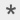 Ближайшие выезды:09-06-2016; 19-06-2016; 29-06-2016; 09-07-2016; 19-07-2016; 29-07-2016; 08-08-2016; 18-08-2016;ОписаниеАвтобус следует по маршруту: 
Минск - Могилев - граница РФ - Брянск - Елец - трасса М4 Дон - Ейск. Время в пути ~28 часов 

Размещение: 
В гостинице 16 комфортабельных номеров. Все номера оборудованы мини-кухней. 

Номера: 
Каждый номер оснащен ТВ, холодильником, сплит-системой, чайником, необходимой мебелью. 
Также в каждом номере есть ванная комната с душем и туалет. 

Водоснабжение: 
горячая-холодная вода круглосуточно 

Питание: 
Самостоятельно 

Пляж: 
350 м. от пансионата (песчано-галечный). 

Обратите внимание: 
- дата постройки виллы 2014 г. 
- все номера оборудованы мини-кухней 
- 350 метров до моря 
- рядом парк им. Поддубного, 15-20 мин. пешком до аквапарка, дельфинария, океанариума. - дети до 5 лет без отдельного койко-места оплачивают только проезд 

В стоимость входит: 
- проживание
- проезд
- cопровождение гида

Дополнительно оплачивается: 
- туристическая услуга 400 000Br – взрослый, 300 000Br – ребенок до 12 лет 
- медицинская страховкаГрафик заездов  В стоимость включено: проезд , проживание 11 дней \ 10 ночей,3-х разовое питание (полных 10 дней пребывания на одиннадцатый день- выселение в 9 0 - завтрак), услуги сопровождающего. Туроператор оставляет за собой право вносить некоторые изменения в программу тура без уменьшения общего объема и качества услуг. Туроператор не несет ответственности за задержки на границах и в пробках на дорогах.Агентство пляжного отдыха ВЕЛЛ-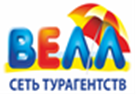 ООО«МАЛИНДИ БАЙ»212030 г.Могилёв, ул.Яцыно, д.5,оф.3тел./факс 8(0222) 77 06 14+375(29) 307 06 14,       +375 (33) 357 06 14E-mail: mogilev@well.ru              Автобусный тур              Автобусный тур              Автобусный турАЗОВСКОЕ МОРЕ 2016, РОССИЯАЗОВСКОЕ МОРЕ 2016, РОССИЯАЗОВСКОЕ МОРЕ 2016, РОССИЯАЗОВСКОЕ МОРЕ 2016, РОССИЯАЗОВСКОЕ МОРЕ 2016, РОССИЯАЗОВСКОЕ МОРЕ 2016, РОССИЯАЗОВСКОЕ МОРЕ 2016, РОССИЯАЗОВСКОЕ МОРЕ 2016, РОССИЯАЗОВСКОЕ МОРЕ 2016, РОССИЯПансион АленкаПансион АленкаПансион АленкаПансион Аленка Проезд+проживание Проезд+проживание Проезд+проживаниеПроездNВыезд11дн/10нчПрибытиеНомераНомераНомераПроездПроездNВыезд11дн/10нчПрибытие2-х местный3-х местный4-х местныйПроездчерез109.06.201610.06-20.0621.06.2016190dol180dol170dol80dolМогилев219.06.201620.06-30.0601.07.2016230dol210dol200dol80dolМогилев329.06.201630.06-10.0711.07.2016240dol220dol210dol100dolМогилев409.07.201610.07-20.0721.07.2016250dol230dol220dol100dolМогилев519.07.201620.07-30.0731.07.2016250dol230dol220dol100dolМогилев629.07.201630.07-09.0810.08.2016250dol230dol220dol100dolМогилев708.08.201609.08-19.0820.08.2016250dol230dol220dol100dolМогилев818.08.201619.08-29.0830.08.2016230dol220dol200dol100dolМогилев928.08.201629.08-08.0909.09.2016230dol220dol200dol80dol